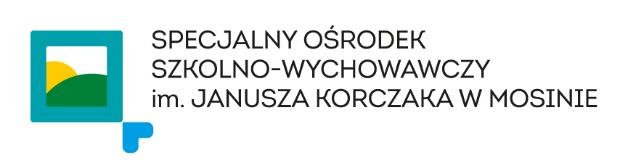 Plan  ważniejszych wydarzeń  w  internacie SOSW w Mosinie  w roku szkolnym 2018 / 2019Lp.NAZWATERMIN1Pożegnanie lataPaździernik2Narodowe Święto Niepodległości(uroczysty apel, okolicznościowa gazetka, inna forma)   Listopad 3Wieczór z wróżbamiListopad4Bożonarodzeniowe  tradycjeGrudzień5Wigilia w InternacieGrudzień6Wieczór kolędStyczeń7Bezpieczne ferie (prezentacja, inna forma)Styczeń8Zabawa karnawałowaStyczeń / luty9Wielkanocne tradycjeMarzec 10Piknik na Końskiej Polanieok. 1 czerwca11Konkursy plastyczne(z podaniem propozycji tematów)Cały rok12Cykl historyczny Cały rok13Integracyjny Turniej Wiedzy i UmiejętnościCały rok14Dzień sportu w InternacieMaj / czerwiec15Zajęcia z cyklu „Poznajemy zawody” – każdy wychowawca – jedne zajęcia w ciągu rokuCały rok16Całoroczny konkurs czystości 17Projekt „Powstanie Wielkopolskie)Grudzień, luty